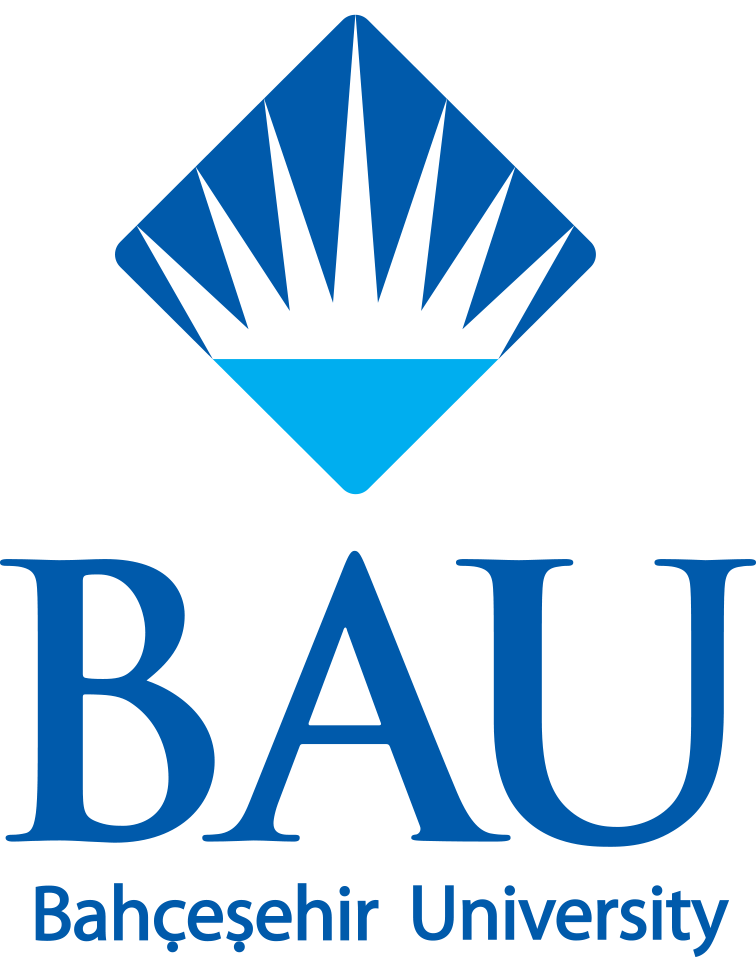 BAHCESEHIR UNIVERSITYSCIENTIFIC RESEARCH AND PUBLICATION ETHICS COMMITTEEFORM FOR PRE-EVALUATION OF THE APPLICATIONCheck listYESYESNOCheck listCompleteIncompleteNOIs the application form filled in completely?Is the purpose and justification of the research clearly stated?Is the research method written in detail and comprehensively?       •      Is the type of research (descriptive, experimental, etc.) specified?Has the universe and the sample of the research designated ?Has the inclusion criteria stated explicitly?Are data collection forms (survey, etc.) attached?If the scale(s) are used to collect data, have the developers of the scale(s) been informed and has the the permission of the developers granting use attached to the research manuscript? If the research is to be conducted in an institution, has the pertinent permission(s) been obtained and has the letter of permission attached?Is the status of receiving funding for research specified ?Has information and consent form for the volunteering participants  been prepared?Do the information and the consent form for the volunteering participants contain full information as stipulated below?Title of the research Type of research Purpose of the research  What and how are going to be implemented in the research   Any undesirable effects and risks, if any Contribution of the research to science (optional) Length of time for the research Approximate number of  participants (if multi-centered, the number of institutions and the number of total participants)Informing the volunteering individual that he/she may refuse to participate, and/or he/she has the right to leave at any time Notifying the volunteer that he/she can withdraw from the research at any time provided that the researcher is informed first or he/she can be removed from the research if deemed so necessary by the researcher Informing the volunteer that he/she will not be under any financial burden regarding the research and that he/she is not going to be compensated in any way  Assuring the volunteering participant that his/her the identity will be kept confidentialApproval statement of the volunteer/legal representative, signature In cases where communications will be recorded on video or audio, there should be a separate check-box indicating approval under the statement covering this issue Date